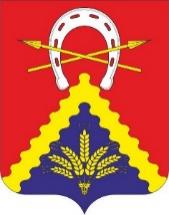 РОСТОВСКАЯ ОБЛАСТЬМИЛЮТИНСКИЙ РАЙОНАДМИНИСТРАЦИЯ МИЛЮТИНСКОГО СЕЛЬСКОГО ПОСЕЛЕНИЯПОСТАНОВЛЕНИЕ05.02.2021 № 21ст. МилютинскаяВ соответствии с пунктом 3 статьи 269.2 Бюджетного кодекса Российской Федерации и постановлением Правительства Российской Федерации от 17.08.2020 № 1237 «Об утверждении федерального стандарта внутреннего государственного (муниципального) финансового контроля «Правила досудебного обжалования решений и действий (бездействия) органов внутреннего государственного (муниципального) финансового контроля и их должностных лиц», Администрация Милютинского сельского поселения ПОСТАНОВЛЯЕТ:Утвердить ведомственный стандарт внутреннего муниципального финансового контроля  «Правила досудебного обжалования решений и действий (бездействия) органов внутреннего государственного (муниципального) финансового контроля и их должностных лиц» согласно приложению.Настоящее постановление вступает в силу со дня его подписания.Контроль за исполнением настоящего постановления оставляю за собой.Глава АдминистрацииМилютинского сельского поселения                       Л.В. Алёшкина                                                                                        Приложение к постановлениюАдминистрации Милютинского Сельского поселения                                                                                        от 05.02.2021 № 21ВЕДОМСТВЕННЫЙ СТАНДАРТ   внутреннего  муниципального финансового контроля «Правила досудебного обжалования решений и действий (бездействия) органов внутреннего государственного (муниципального) финансового контроля и их должностных лиц»Ведомственный стандарт внутреннего муниципального финансового контроля «Правила досудебного обжалования решений и действий (бездействия) органов внутреннего государственного (муниципального) финансового контроля и их должностных лиц» (далее - стандарт) разработан в целях обеспечения осуществления полномочий по внутреннему муниципальному финансовому контролю в случаях, предусмотренных федеральным стандартом внутреннего государственного (муниципального) финансового контроля «Правила досудебного обжалования решений и действий (бездействия) органов внутреннего государственного (муниципального) финансового контроля и их должностных лиц», утвержденным постановлением Правительства Российской Федерации от 17.08.2020 № 1237 «Об утверждении федерального стандарта внутреннего государственного (муниципального) финансового контроля «Правила досудебного обжалования решений и действий (бездействия) органов внутреннего государственного (муниципального) финансового контроля и их должностных лиц» (далее - Федеральный стандарт).  Администрация Милютинского сельского поселения осуществляет рассмотрение жалоб объекта контроля и принятие решения по результатам их рассмотрения в соответствии с Федеральным стандартом с учетом положений настоящего стандарта.Во исполнение пункта 8 Федерального стандарта принятия решения по жалобе осуществляется Главой Администрации Милютинского сельского поселения.В целях реализации пункта 9 Федерального стандарта по результатам рассмотрение жалобы Главой Администрации Милютинского сельского поселения принимается одно из следующих решений:удовлетворить жалобу в полном объеме либо удовлетворить жалобу частично в части указанных в ней отдельных оснований для обжалования в случае несоответствия решения органа контроля (его должностных лиц) или действия (бездействия) должностных лиц органа контроля законодательству Российской Федерации и (или) при неподтверждении обстоятельств, на основании которых было вынесено решении;оставить жалобу без удовлетворения в случае подтверждения по результатам рассмотрения жалобы соответствия решения или действия (бездействия) должностных лиц органа контроля законодательству Российской Федерации и при подтверждении обстоятельств, на основании которых было вынесено решение.Решение Главы Администрации Милютинского сельского поселения по результатам рассмотрения жалобы оформляется в виде распоряжения.Об утверждении ведомственного стандарта внутреннего муниципального финансового контроля «Правила досудебного обжалования решений и действий (бездействия) органов внутреннего муниципального финансового контроля и их должностных лиц»